Publicado en Bilbao el 20/07/2018 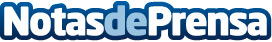 Asis Trincado inaugura su centro de fisioterapia y rehabilitaciónLa duración aproximada de cada sesión es de 50 minutos, para poder ofrecer calidad en el tratamiento y la mayor puntualidad posibleDatos de contacto:Comunicación Asis TrincadoNota de prensa publicada en: https://www.notasdeprensa.es/asis-trincado-inaugura-su-centro-de Categorias: Medicina Nutrición País Vasco Medicina alternativa http://www.notasdeprensa.es